（10月はﾊﾛｳｨﾝ月間です、ﾊﾛｳｨﾝを1ヵ月間楽しみましょう！）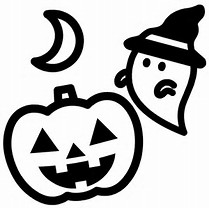 申込日　令和元年　　月　　日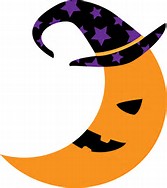 ハロウィン仮装コンテスト 参加申込書渋谷ハロウィン月間 実行委員会　殿私は、貴会の主催するハロウィン仮装コンテストに下記内容にて参加申し込みを致します。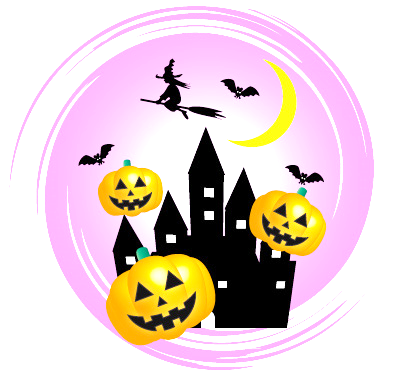 ふりがな１．氏　名　　　　　　　　　　　　　 　年齢　　 歳 （ 男 ・ 女 ）ふりがな２．ｽﾃｰｼﾞﾈｰﾑ　　　　　　　　　　　　　　　　　　　　　　　　　 　３．住　所　〒　　　－　　　　　　　　　　　都･道･府･県　　　　　　　　市･町･村･区４．コンテスト参加者 　　　名　　懇親会 大人　　名  小中学生　　名５．ＴＥＬ　　　 （　　　） 　　　　ＦＡＸ　　　 （　　　） 　　　６．メール　　　　　　　　　　　　　　　　　　　　　７．仮装タイトル名（20文字以内）８．自己紹介など一言メッセージ◎　10月1日よりハロウィン月間が始まります（日本記念日協会登録）。本年のハロウィン仮装コンテストは令和元年10月19日(土) 17:00を予定しております。（コンテスト参加者は15：00集合です）本申込書を下記実行委員会宛てにメール、FAXまたは郵送にてお送りください。 詳細は申込者に別途お知らせ致します。※　コンテスト参加者は写真撮影があり、ＳＮＳ全般に掲載される可能性があります。〒150-0002　東京都渋谷区渋谷3-18-5 佐藤ｴｽﾃｰﾄﾋﾞﾙ6F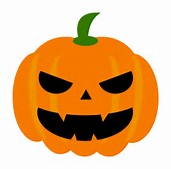 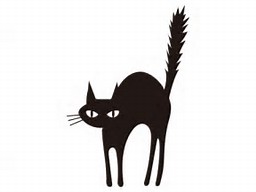 渋谷駅東口商店会 渋谷ハロウィン月間 実行委員会TEL：03-3499-1234 FAX：03-3407-6543E-mail：info@shibuyaeast.jp